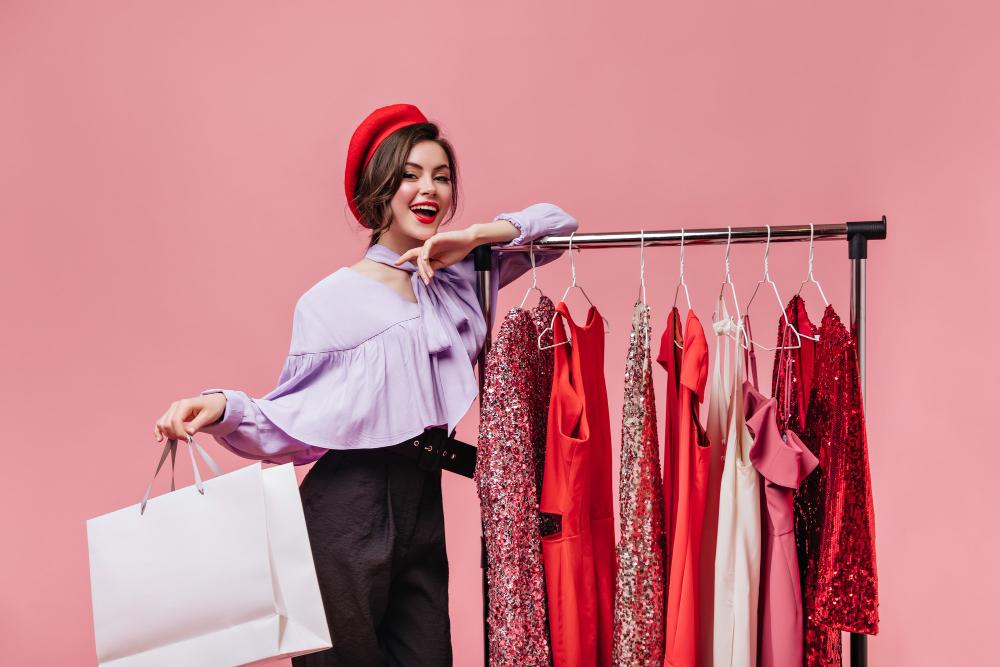 Free Clothing Line Business Plan Template by Wise Business Plans[Company Logo]  [Company Name]  [Company Address][Company Phone Number]Developed By:  Business Plan Confidentiality AgreementThe undersigned reader of [Company's Name] Business Plan acknowledges that the information provided is totally confidential, and undertakes not to reveal anything discovered in the business plan without the express written agreement of [Business Owner's Name].The reader also acknowledges that the information to be provided in this business plan is confidential in all aspects, with the exception of information that is in the public domain through other means, and that any disclosure or use of the same by the reader may cause serious harm and or damage to [Company Name].This business plan document will be returned to [Business Owner's Name] immediately upon request.This is a business plan. This document does not make or intend to make any offer.Table of Contents1. Executive Summary……………………………………………………………………….##2. Company Overview..……………..……………….…….…….…….…...……………….##3. Industry Analysis………………………………....…………………….….…….………..##4. Customer Analysis…………………………………………….…...….….…….………...##5. Competitor Analysis…………...………………………………………………………….##6. Marketing Plan…………………....……………………………….…….…….…….…….##7. Operations Plan………….....……………………………………………………………..##8. Management Team………….....…………………………………………………………##9. Financial Plan…………….….….………………………………………………………….##10. Appendix……………………………….…………………………………………………##Executive Summary[Provide a one-two-page overview of the business and highlight the most important details. A typical executive summary includes:Business OverviewDescribe what your clothing line business does, its goals, and objectives?  Products and ServicesList your clothing line products in more detail, if applicable. Describe the products you offer.Customer FocusProvide a concise and clear definition of your clothing line target market, as well as the need you hope to fulfill.Financial HighlightsHow much capital, if any, are you seeking for your clothing line business and you are going to use them?Management TeamOutlines your management team, staff, resources, and how your clothing business is structured.Company Overview This section summarizes your clothing line business. You should include the company's registered name, physical address, key people, the company's history, its nature, and your company's goals. Let's break down these sectionsCompany ProfileWhat is your location? When did you form? What is the legal entity form of your company?Company Mission/Vision Statement What are the objectives of your company?Previous AccomplishmentsDescribe the past accomplishments that have your clothing line business already achievedIndustry Analysis Clothing line Industry overviewBriefly describe the clothing line industry. Define the clothing line industry in terms of its history, geographical service area, and products.Clothing Line Industry trendsExamine trends and growth patterns in the clothing line industry.Relevant Market SizeHow large is your relevant market (the number of customers who can realistically buy from you)?Factors affecting the clothing line industryDetermine what factors influence the clothing line industry. These may include government regulations and other businesses' competitive practices.Five Years ForecastWhat will your clothing line company's position be in the industry in five years? Identify opportunities that your company can take advantage of in the industry.Customer Analysis Identify your target customersWho are your target customers? Please provide a detailed demographic profile.Factual information obtained is categorized as follows:Demographic data: Age, gender, incomeGeographic: Location, type of area (Rural, suburban, urban)Psychographic: Values, interests, beliefs, personality, lifestyleBehavioral: Behavior patterns, frequent actions, buying habitsCustomer Needs What are the key needs of your target audience?How does the product align with customer needs?Explain how your clothing line product's features benefit the customer and what its Unique Selling Proposition is. Describe how your offerings make your customers' lives easier.Competitive AnalysisDescribe the state of competition in your clothing line industry. You may want to include a SWOT analysis here or in your appendix.List your top competitors along with the following details for each:Direct CompetitorsWhat are your direct competitors? Which are their strengths and weaknesses?Indirect Competitors,Who are your indirect competitors? Which are their strengths and weaknesses?Competitive AdvantageWhat makes you different from your competitors? Do you have sustainable advantages (can your competitors emulate you)Marketing Plan Brand positioningWhy are potential buyers going to be interested in your product? How will you address your buyer persona’s biggest challenges and goals? Example: The [Company Name] brand will emphasize the Company's unique value proposition:A unique, high-quality line of fashion clothingOffering clothing for the proper season Excellent customer servicePricing StrategyWhat is the maximum amount you can charge? And how do you maximize your income by balancing sales volume and price?PlacingWhat channels will you use to sell your products? Will you sell your products online or through retail outlets? Which channel will allow you to reach your target audience economically?PromotionHow will you market your clothing line business's products or services? Are you going to market your products at a price that matches the quality? Will it be a low-cost, no-frills alternative to similar offerings available from other clothing line businesses? Describe your advertising strategy. When will you advertise? How will you package the product?Operations Plan The following are two parts to your operations plan.Key Operational ProcessesWhat are the key operational processes your clothing line business must perform on a daily basis to succeed?Business Milestones  Over the next 1-3 years, what milestones will you need to achieve success?Management Team Your management team section of the clothing line business plan should contain the following key elements:Organizational Structure: Highlights the hierarchy and outlines responsibilities and decision-making authority.Management Team Members Highlights the company's management team. Also, providing details of key employees, such as their qualifications, experience, or skills can add a competitive edge to the image of the business.Working Structure: Describes how your management team will operate within your clothing line business structure. Expertise: Provides details about your team's business expertise. Additional skills may include budget control, personnel management, public relations, and strategic planning.Management Team Gaps Who else needs to be hired?Skills Gap:Outline your clothing company's plans to improve its skills or expertise. In this section, you should address your plans for acquiring new information and knowledge. Financial Plan Revenue Model  How does your clothing line business generate revenue?Sales ForecastThe sales forecast is exactly what it sounds like: your projections, or forecast, of what you think you will sell in a given period.Financial Highlights What are your topline 5-year financial projections? Funding Requirements/Use of FundsHow much money will you need to start and/or run your clothing line business? How will you use these funds?Appendix A business plan's appendix is the place where you can include any additional documents that you want to use to give your readers a feel for your product, marketing, services, etc.Some examples: Startup Costs sheet5 Year Annual Income Statement 5 Year Annual Balance Sheet 5 Year Annual Cash Flow Statement [Name]  [Your Role]  [Company Name]  [Address]  Email: [ ]  Document VersionCompetitor NameStrength(s)Weakness(es)Competitive AdvantageCompetitor ACompetitor BCompetitor CGoalPlanActionResponsibilityDeadlineDateMilestoneDate 1Date 2Date 3`Date 4